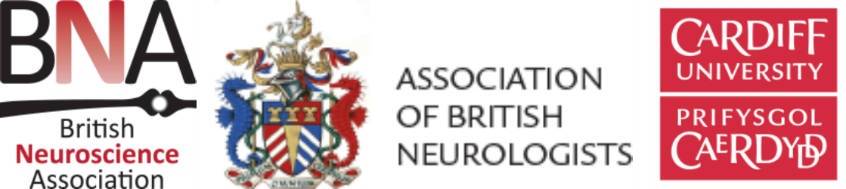 EARLY CAREER BURSARIES APPLICATION FORM‘Meeting of Minds’ symposium – 29th September 2016, Cardiff(for Undergraduates, Postgraduates and Early Career Scientists)Completed forms should be returned to the BNA office: office@bna.org.ukThe deadline for receipt of bursary applications is: August 15th 2016* Successful applicants will be expected to provide scans of all receipts corresponding to travel and accommodation towards the meetingPlease explain in the box below – in no more than 200 words – how you expect to benefit from attending the meeting: Name:Department:Institution:Address:Postcode:Email:Course of study:Name of supervisor:Year PhD was awarded (early career scientists):Membership type (please tick)BNA Undergraduate/Student               ABN Student BNA Postgraduate (Masters or PhD)     ABN Junior/Overseas 
BNA Early Career Scientist                    ABN Associate/Affiliate Title of submitted abstract:Estimated cost of travel/accommodation*: